DUMLUPINAR ÜNİVERSİTESİ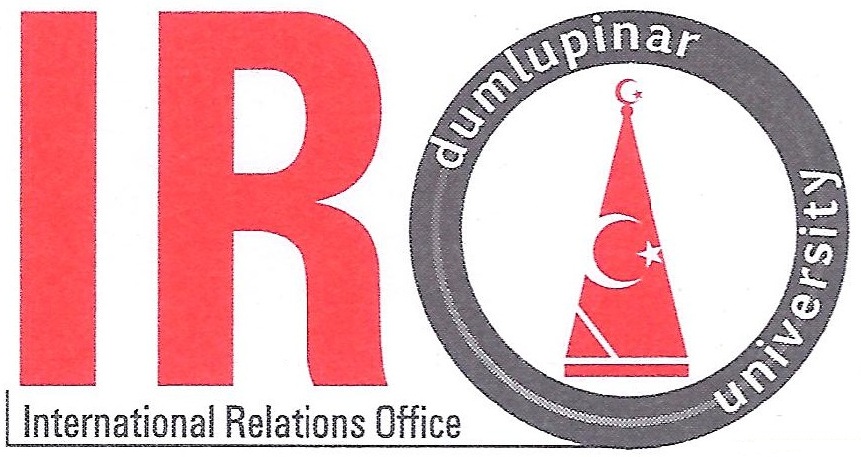 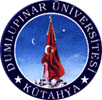 ERASMUS STAJ HAREKETLİLİĞİAKADEMİK TANINMA BELGESİAKADEMİK YIL 20../20.. Güz /Yaz DönemiYukarıda belirtilen çalışma programı ve ders eşleştirmeleri onaylanmıştır.Öğrencinin Adı Soyadı:Fakülte/Bölüm:Fakülte/Bölüm:Öğrenci No:Gidilen Kurumun Adı ve Erasmus Kodu:Gidilen Kurumun Adı ve Erasmus Kodu:Gidilen Ülke:Gidilen Ülke:GİDİLEN KURUMDA YAPILACAK STAJBelirtilen akademik dönemde, Anlaşmalı Üniversite’de çalışmaları süresince yapılacak stajGİDİLEN KURUMDA YAPILACAK STAJBelirtilen akademik dönemde, Anlaşmalı Üniversite’de çalışmaları süresince yapılacak stajGİDİLEN KURUMDA YAPILACAK STAJBelirtilen akademik dönemde, Anlaşmalı Üniversite’de çalışmaları süresince yapılacak staj*Eşleştirilen dersler tabloda aynı satırda belirtilmelidir!DUMLUPINAR ÜNİVERSİTESİ’NDEKİ EŞDEĞER STAJBaşarıldığı takdirde, yapılan staj Dumlupınar Üniversitesi’nde aşağıdaki staja karşılık gelirDUMLUPINAR ÜNİVERSİTESİ’NDEKİ EŞDEĞER STAJBaşarıldığı takdirde, yapılan staj Dumlupınar Üniversitesi’nde aşağıdaki staja karşılık gelirDUMLUPINAR ÜNİVERSİTESİ’NDEKİ EŞDEĞER STAJBaşarıldığı takdirde, yapılan staj Dumlupınar Üniversitesi’nde aşağıdaki staja karşılık gelirDUMLUPINAR ÜNİVERSİTESİ’NDEKİ EŞDEĞER STAJBaşarıldığı takdirde, yapılan staj Dumlupınar Üniversitesi’nde aşağıdaki staja karşılık gelirDersin KoduKurum AdıYapılan Staj İş Günü*Eşleştirilen dersler tabloda aynı satırda belirtilmelidir!Dersin KoduStaj TürüStaj İş GünüUlusal KredilerÖĞRENCİAdı Soyadı:BOLUM ERASMUS KOORDİNATORUAdı Soyadı:KURUM ERASMUS KOORDİNATÖRÜAdı Soyadı:Prof. Dr. Kaan ERARSLANTarih:İmza:Tarih:İmza:Tarih:İmza: